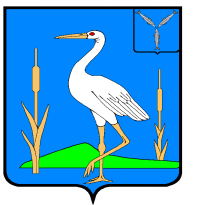 АДМИНИСТРАЦИЯ БОЛЬШЕКАРАЙСКОГО  МУНИЦИПАЛЬНОГО ОБРАЗОВАНИЯ РОМАНОВСКОГО МУНИЦИПАЛЬНОГО РАЙОНА САРАТОВСКОЙ ОБЛАСТИПОСТАНОВЛЕНИЕ№64                                                                                                   от 09.12.2019 года                                                                                                   с.Большой Карай             Об утверждении Порядка разработки муниципальных программ, их формирования и реализацииВ соответствии с Федеральным Законом от 07.05.2013 года №104-ФЗ «О внесении изменений в бюджетный кодекс Российской Федерации и отдельные законодательные акты Российской Федерации», на основании Устава Большекарайского муниципального образования Романовского муниципального района Саратовской областиПОСТАНОВЛЯЮ:1.Утвердить Порядок разработки муниципальных программ, их формирования и реализации согласно Приложению.2.Разместить настоящее постановление на официальном сайте администрации Большекарайского муниципального образования Романовского муниципального района в сети Интернет.3.Контроль за исполнением настоящего постановления оставляю за собой.Глава Большекарайскогомуниципального образования                             Н.В.СоловьеваПриложение к постановлению администрации Большекарайского муниципального образования Романовского муниципального района Саратовской областиот 09.12.2019 года №64Порядокразработки муниципальных программ, их формирования и реализации1. Общие положения1.1. Общие положения определяют Порядок разработки, формирования и реализации муниципальных программ (далее - Порядок).1.2. В Порядке применяются следующие понятия:- муниципальная программа - система мероприятий (взаимоувязанных по задачам, срокам осуществления и ресурсам) и инструментов муниципальной политики, обеспечивающих реализацию полномочий и достижение приоритетных целей социально-экономического развития Большекарайского муниципального образования Романовского муниципального района. Муниципальная программа разрабатывается в соответствии с прогнозными объемами расходов бюджета Большекарайского муниципального образования Романовского муниципального района и утверждается постановлением администрации Большекарайского муниципального образования Романовского муниципального района;- администрация Большекарайского муниципального образования Романовского муниципального района (далее - администрация), определенная в качестве ответственного исполнителя муниципальной программы постановлением администрации Большекарайского муниципального образования Романовского муниципального района (далее – администрация муниципального образования), утверждающим перечень муниципальных программ;- цель - планируемый конечный результат осуществления полномочий органа местного самоуправления либо переданных в установленном порядке государственных полномочий посредством реализации муниципальной программы, достижимый за период ее реализации;- задача - планируемый результат выполнения совокупности взаимосвязанных мероприятий, направленных на достижение цели (целей) муниципальной программы;- основное мероприятие - отдельное мероприятие программы, представляющее собой совокупность взаимосвязанных действий, направленных на решение соответствующей задачи программы;- целевой показатель (индикатор) - количественно и (или) качественно выраженная характеристика достижения цели (целей), решения задачи (задач) и реализации мероприятий муниципальной программы;- ожидаемый конечный результат - характеризуемое количественными и (или) качественными показателями состояние (изменение состояния) социально-экономического развития, других общественно значимых интересов и потребностей в соответствующей сфере по итогам реализации муниципальной программы;- мониторинг реализации муниципальной программы - процесс наблюдения за ходом реализации муниципальной программы, ориентированный на выявление проблем и отклонений хода ее реализации от запланированного.1.3. Муниципальные программы разрабатываются на срок, необходимый для достижения целей муниципальной программы.1.4. Муниципальные программы, предлагаемые к реализации начиная с очередного финансового года, а также изменения в ранее утвержденные муниципальные программы в части обязательств, подлежащих реализации начиная с очередного финансового года, утверждаются не позднее 1 октября текущего года.2. Порядок принятия решения о разработке муниципальной программы2.1. Разработка муниципальных программ осуществляется на основании перечня муниципальных программ, утверждаемого постановлением администрации муниципального образования.2.2. Проект перечня муниципальных программ формируется администрацией муниципального образования на основании сведений, указанных в пункте 2.3 Порядка, а также пояснительных записок, содержащих обоснование необходимости разработки соответствующих муниципальных программ.Проект постановления администрации муниципального образования о внесении изменений в перечень муниципальных программ разрабатывается и вносится администрацией муниципального образования в установленном порядке.2.3. Перечень муниципальных программ содержит:наименование муниципальных программ;наименование ответственных исполнителей;основные направления реализации муниципальной программы.3. Порядок формирования муниципальной программы3.1. Разработка проекта муниципальной программы, вошедшей в перечень муниципальных программ, осуществляется администрацией муниципального образования.3.2. Проект муниципальной программы предоставляется на согласование в отдел экономики и инвестиционной политики администрации муниципального района и финансовое управление администрации муниципального района.3.3. К проекту постановления администрации муниципального образования об утверждении муниципальной программы прилагаются следующие документы и материалы:проект муниципальной программы;расчеты объемов финансового обеспечения по каждому основному мероприятию, в том числе по источникам финансирования;пояснительная записка с оценкой прогнозируемой эффективности муниципальной программы.Оценка прогнозируемой эффективности муниципальной программы проводится администрацией муниципального образования на этапе ее разработки и осуществляется в целях оценки вклада результатов муниципальной программы в социально-экономическое развитие муниципального образования, обоснования предложенных способов достижения целей и решения задач.Обязательным условием оценки прогнозируемой эффективности муниципальной программы является выполнение запланированных на период ее реализации целевых показателей, а также мероприятий в установленные сроки. В качестве основных критериев прогнозируемой эффективности муниципальной программы применяются:а) критерии экономической эффективности - это критерии, учитывающие оценку вклада муниципальной программы в экономическое развитие муниципального образования в целом и влияния ожидаемых результатов муниципальной программы на различные сферы экономики муниципального образования. Оценки могут включать как прямые (непосредственные) эффекты от реализации муниципальной программы, так и косвенные (внешние) эффекты, возникающие в сопряженных секторах экономики;б) критерии социальной эффективности - это критерии, учитывающие ожидаемый вклад реализации муниципальной программы в социальное развитие, показатели которого не могут быть выражены в стоимостной оценке.3.4. Проект постановления администрации муниципального образования об утверждении муниципальной программы (далее - проект) направляется администрацией муниципального образования в отдел экономики и инвестиционной политики администрации муниципального района и финансовое управление администрации муниципального района на согласование по направлениям:- соответствия мероприятий и целевых показателей (индикаторов) заявленным целям и задачам, направленным на достижение целей;- обоснованность и достаточность основных мероприятий для достижения запланированных конечных результатов муниципальной программы;- целесообразность осуществления бюджетных инвестиций за счет средств бюджета муниципального образования в объекты капитального строительства, включенные в муниципальные программы, с учетом оценки их эффективности;- объемы и источники финансирования, предусмотренные для реализации мероприятий муниципальной программы;- отсутствие дублирования мероприятий в рамках иных муниципальных программ;- оценка прогнозируемой эффективности муниципальной программы;- соответствие муниципальной программы установленным Порядком требованиям к содержанию муниципальной программы.- соответствие объемов расходов на реализацию муниципальной программы прогнозным объемам расходов бюджета муниципального образования.3.5. После согласования проекта администрацией муниципального образования с отделом экономики и инвестиционной политики администрации муниципального района и финансовым управлением администрации муниципального района проект направляется администрацией муниципального образования на утверждение в установленном порядке.3.6. Подготовка проекта постановления администрации муниципального образования о внесении изменений в муниципальные программы осуществляется в порядке, предусмотренном для внесения изменений в муниципальные правовые акты.4. Требования к содержанию муниципальных программ4.1. Муниципальная программа содержит:- паспорт муниципальной программы по форме согласно приложению №1 к Порядку;- основные разделы:а) характеристика сферы реализации муниципальной программы.Данный раздел должен содержать анализ состояния сферы реализации(отрасли) муниципальной программы, включая выявление основных проблем, пути их решения, прогноз развития сферы с учетом реализации муниципальной программы;б)цели, задачи муниципальной программы.Цель должна обладать следующими свойствами:специфичность (соответствие сфере реализации муниципальной программы); конкретность (не допускаются размытые (нечеткие) формулировки, предполагающие произвольное или неоднозначное толкование);достижимость и измеримость (цель должна быть достижима за период реализации муниципальной программы и измерима количественными и (или) качественными показателями);релевантность (соответствие формулировки цели ожидаемым конечным результатам реализации программы).Формулировка цели должна быть краткой, ясной и не должна содержать специальных терминов, указаний на иные цели, задачи или результаты, которые являются следствиями достижения самой цели, а также описания путей, средств и методов достижения цели.Достижение цели обеспечивается за счет решения задач муниципальной программы.Задача муниципальной программы определяет результат выполнения совокупности взаимосвязанных мероприятий или осуществления полномочий, направленных на достижение цели (целей) реализации муниципальной программы.Сформулированные задачи должны быть необходимы и достаточны для достижения соответствующей цели.При постановке целей и задач необходимо обеспечить возможность проверки и подтверждения их достижения или решения. Для этого необходимо сформировать целевые показатели, характеризующие достижение целей и решение задач.Целевые показатели муниципальной программы должны количественно характеризовать ход ее реализации, решение основных задач и достижение целей муниципальной программы, а также:- отражать специфику развития конкретной сферы, проблем и основных задач, на решение которых направлена реализация муниципальной программы;- иметь количественное значение по годам;- непосредственно зависеть от решения основных задач и реализации муниципальной программы;в) целевые показатели муниципальной программы.Целевые показатели, характеризующие достижение целей и решение задач муниципальной программы должны иметь разбивку по годам реализации.Сведения о целевых показателях (индикаторах) муниципальной программы указываются по форме согласно приложению №2 к Порядку;г) прогноз конечных результатов муниципальной программы, сроки и этапы реализации муниципальной программы.Прогноз конечных результатов муниципальной программы должен содержать результаты, характеризующие целевое состояние (изменение состояния) соответствующей сферы.В разделе необходимо отразить сроки и этапы реализации муниципальной программы;д) перечень основных мероприятий муниципальной программы.Раздел включает обобщенную характеристику основных мероприятий муниципальной программы, которые необходимы и достаточны для достижения целей и решения задач программы. Информация об основных мероприятиях программы отражается по форме согласно приложению №2 к Порядку.Масштаб основного мероприятия должен обеспечивать возможность контроля за ходом выполнения муниципальной программы, но не усложнять систему контроля и отчетности. Наименования основных мероприятий не могут дублировать наименования целей и задач муниципальной программы.В рамках одного основного мероприятия могут объединяться различные по характеру мероприятия (в том числе мероприятия по осуществлению инвестиций, закупке товаров, работ, услуг, оказанию муниципальных услуг (выполнению работ), разработке мер правового регулирования и другие).Основное мероприятие должно быть направлено на решение конкретной задачи программы. На решение одной задачи может быть направлено несколько основных мероприятий. Не допускается формирование основных мероприятий, реализация которых направлена на достижение более чем одной цели программы;е) финансовое обеспечение реализации муниципальной программы.В данном разделе приводятся сведения об объемах и источниках финансового обеспечения муниципальной программы по форме согласно приложению №2 к Порядку;ж) анализ рисков реализации муниципальной программы.Раздел должен предусматривать оценку факторов рисков, которые могут оказать негативное влияние на достижение целей муниципальной программы.5. Финансовое обеспечение реализации муниципальных программ5.1. Финансовое обеспечение реализации муниципальных программ осуществляется за счет средств бюджета муниципального образования.Средства федерального и областного бюджетов, внебюджетных источников указываются в муниципальной программе в прогнозном объеме.Объем финансового обеспечения муниципальной программы указывается в тысячах рублях с точностью до первого знака после запятой.5.2. Финансовое обеспечение реализации муниципальных программ подлежит ежегодному уточнению при формировании бюджета муниципального образования на очередной финансовый год.Объем средств бюджета муниципального образования на реализацию муниципальной программы должен соответствовать бюджетным ассигнованиям бюджета муниципального образования, утвержденным решением Совета Большекарайского муниципального образования Романовского муниципального района о бюджете на соответствующий финансовый год, и среднесрочному финансовому плану на плановый период.Муниципальные программы подлежат приведению в соответствие с решением Совета Большекарайского муниципального образования Романовского муниципального района о бюджете муниципального образования на соответствующий финансовый год не позднее двух месяцев со дня вступления его в силу.6. Управление муниципальной программой и мониторинге  реализации6.1. Реализация муниципальной программы осуществляется в соответствии с планом-графиком реализации муниципальной программы на соответствующий финансовый год (далее - план реализации), составленным по форме согласно приложению №3 к Порядку. План реализации содержит перечень мероприятий муниципальной программы, оказывающих существенное влияние на сроки и результаты реализации муниципальной программы, с указанием сроков их исполнения и ожидаемых результатов. План реализации утверждается администрацией, являющейся ответственным исполнителем.6.2. Ответственный исполнитель ежегодно не позднее 15 рабочих дней со дня утверждения решения Совета Большекарайского муниципального образования Романовского муниципального района Саратовской области о бюджете муниципального образования на очередной финансовый год утверждает план реализации муниципальной программы и направляет его в отдел экономики и инвестиционной политики администрации муниципального района.6.3. В случае внесения изменений в план реализации ответственный исполнитель в течение трех рабочих дней направляет в отдел экономики и инвестиционной политики администрации измененный план реализации.Измененный план реализации должен соответствовать параметрам, установленным в муниципальной программе, и решению Совета Большекарайского муниципального образования Романовского муниципального района Саратовской области о бюджете муниципального образования на текущий финансовый год.6.4. Администрация муниципального образования осуществляет мониторинг реализации муниципальных программ.6.5. В целях обеспечения осуществления мониторинга реализации муниципальной программы ответственный исполнитель по формам согласно приложениям №4-5 к Порядку представляет в отдел экономики и инвестиционной политики администрации муниципального района на бумажном и электронном носителях:- ежеквартальный отчет о ходе реализации муниципальной программы не позднее 10 числа месяца, следующего за отчетным периодом;- годовой отчет о реализации муниципальной программы (далее - годовой отчет) по состоянию на 1 января года, следующего за отчетным годом, до 1 февраля года, следующего за отчетным годом.Ответственный исполнитель вправе включить в годовой отчет иную информацию, характеризующую итоги реализации муниципальной программы за отчетный период.6.7. В случае отклонений от плановой динамики реализации муниципальной программы или воздействия факторов риска, оказывающих негативное влияние на реализацию муниципальной программы, в годовой отчет включаются предложения по дальнейшей реализации муниципальной программы и их обоснование.Годовой отчет подготавливается ответственным исполнителем муниципальной программы.6.8. В случае завершения муниципальной программы в отчетном году по истечении срока ее реализации ответственным исполнителем готовится отчет по итогам реализации муниципальной программы за весь период ее реализации (далее - итоговый отчет).Структура итогового отчета соответствует требованиям к структуре годового отчета.7. Полномочия ответственного исполнителя, участников муниципальной программы7.1. Ответственный исполнитель:а) обеспечивает координацию деятельности участников муниципальной программы;б) обеспечивает разработку и согласование муниципальной программы в соответствии с требованиями Порядка, а также осуществляет разработку проектов нормативных правовых актов о внесении изменений в ранее утвержденную муниципальную программу;в) запрашивает у участников муниципальной программы информацию для подготовки отчетов, установленных Порядком;г) представляет в отдел экономики и инвестиционной политики отчеты по формам, установленным Порядком;д) несет ответственность за достижение конечных результатов реализации муниципальной программы.7.2. Участник муниципальной программы:а) осуществляет реализацию одного или нескольких основных мероприятий, включенных в муниципальную программу, в рамках своей компетенции;б) представляет ответственному исполнителю предложения при разработке муниципальной программы в части мероприятий, в реализации которых предполагается его участие, а также по внесению в них изменений;в) представляет ответственному исполнителю информацию, необходимую для подготовки отчетов, предусмотренных Порядком;г) несет ответственность за достижение целевых показателей (индикаторов) мероприятий муниципальной программы, в отношении которых он принимает участие.Приложение №1 к Порядку разработки муниципальных программ, их формирования и реализацииПаспорт муниципальной программыПриложение №2 к Порядку разработки муниципальных программ, их формирования и реализацииФормаСведения о целевых показателях муниципальной программы ________________________________________________________________________________________________________(наименование муниципальной программы)Примечание: * заполняются только в случае наличия показателей ране реализуемых аналогичных мероприятий, при этом под отчетным годом понимается год, предшествующий году, в котором осуществляется разработка проекта муниципальной программы; Приложение №3к Порядку разработки муниципальных программ, их формирования и реализацииФорма плана-графикаПлан-график реализации муниципальной программы _______________________________________________________________на __________________ (финансовый год)Приложение №4к Порядку разработки муниципальных программ, их формирования и реализацииФорма сведенийСведения для проведения мониторинга исполнения плана-графика реализации муниципальной программы*Наименование муниципальной программы____________________________________________________________________Отчетный период ____ квартал 20__г.Ответственный исполнитель ________________________________________________________________________________*заполняется ежеквартально нарастающим итогом с начала годаПриложение №5к Порядку разработки муниципальных программ, их формирования и реализацииФорма сведенийСведения о расходах на реализацию муниципальной программы__________________________________________________________________________________________(наименование муниципальной программы)за счет соответствующих источников финансового обеспечения и достижение целевых показателей за период _________ 20__годаОтветственный исполнитель__________________________  _________________________«____» ________________ 20___г.(наименование)(подпись)Приложение №6 к Порядку разработки муниципальных программ, их формирования и реализацииОценка эффективности реализации муниципальных программ1. Оценка эффективности реализации муниципальной программы (далее- оценка) проводится ежегодно отделом экономики и инвестиционной политики администрации Романовского муниципального района в соответствии с настоящим Порядком.По результатам реализации муниципальной программы за год может быть сделан один из следующих выводов:программа эффективна;программа эффективна, но требует корректировки в части изменения значений показателей эффективности и (или) объемов финансирования программы;программа неэффективна и требует досрочного прекращения ее реализации.2. Оценка эффективности реализации муниципальной программы представляет собой алгоритм расчета показателей результативности выполнения основных мероприятий. Оценка осуществляется на основании результатов мониторинга и оценки степени достижения целевых значений муниципальной программы.3. Оценка представляет собой расчет совокупности баллов показателей результативности, полноты использования средств и реализации мероприятий по муниципальной программе.4. Результативность реализации муниципальной программы рассчитывается как степень достижения целевых показателей муниципальной программы за отчетный год и осуществляется по следующей формуле:, где:R - усредненное значение результативности реализации муниципальной программы за отчетный год по всем целевым показателям (в баллах);п - общее количество целевых показателей, достижение которых запланировано в муниципальной программе на соответствующий год; - степень достижения i-го целевого показателя муниципальной программы за отчетный год (в баллах), которое может принимать одно из следующих значений:баллов при значении 8 баллов при значении 7 баллов при значении 5 баллов при значении 0 баллов при значении Расчет результативности i-го целевого показателя муниципальной программы  проводится:а) в отношении показателей, большее значение которых соответствует большей эффективности, по формуле: , где: - фактическое значение i-го целевого показателя за отчетный год; - значение i-го целевого показателя, установленное муниципальной программой на соответствующий год;б) в отношении показателей, большее значение которых соответствует меньшей эффективности, по формуле: 5. Полнота использования бюджетных ассигнований бюджета Большекарайского муниципального образования Романовского муниципального района, предусмотренных на реализацию муниципальной программы, рассчитывается на основании степени соответствия кассовых расходов бюджета Большекарайского муниципального образования Романовского муниципального района на реализацию муниципальной программы бюджетным ассигнованиям бюджета Большекарайского муниципального образования Романовского муниципального района, предусмотренным на эти цели, и выражается показателем В (в баллах), который может принимать одно из следующих значений:10 баллов при значении ;8 баллов при значении ;5 баллов при значении ;3 балла при значении ;0 баллов при значении , при этом значения степени соответствия кассовых расходов бюджета Большекарайского муниципального образования Романовского муниципального района на реализацию муниципальной программы бюджетным ассигнованиям бюджета Большекарайского муниципального образования Романовского муниципального района, предусмотренным на эти цели, С (в %) рассчитываются по следующей формуле:, где:К - кассовое исполнение за счет средств бюджета муниципального образования за отчетный год, тыс. руб.;А - бюджетные ассигнования бюджета Большекарайского муниципального образования Романовского муниципального района, предусмотренные на соответствующий год решением Совета Большекарайского муниципального образования Романовского муниципального района Саратовской области о бюджете (тыс. руб.).6. Полнота реализации мероприятий муниципальной программы рассчитывается как степень выполнения всех мероприятий муниципальной программы за отчетный год и выражается показателем М (в баллах), который может принимать одно из следующих значений:10 баллов при значении ;8 баллов при значении ;5 баллов при значении ;3 балла при значении ;0 баллов при значении Н < 50%, при этом значения степени реализации всех мероприятий муниципальной программы за отчетный год Н (в %) рассчитываются по следующей формуле:, где: - количество всех мероприятии муниципальной программы, выполненных за отчетный год (единиц); - количество всех мероприятий муниципальной программы, реализация которых была запланирована на соответствующий год (единиц).7. Оценка в целом за отчетный год рассчитывается как показатель Е (в баллах) по последующей формуле:Е = R+B+M.8. В зависимости от значения Е может быть сделан один из следующих выводов:- если значение показателя Е составляетболее20 баллов, то эффективность реализации муниципальной программы в отчетном году признается высокой (эффективное исполнение муниципальной программы);- если значение показателя Е составляет от 10 до 20баллов (включительно), то эффективность реализации муниципальной программы в отчетном году признается умеренной (удовлетворительное исполнение муниципальной программы);- если значение показателя Е составляет менее 10 баллов, то эффективность реализации муниципальной программы в отчетном году признается низкой (неудовлетворительное исполнение муниципальной программы).Основание разработки муниципальной программы (наименование и номер соответствующего правового акта)Ответственный исполнитель муниципальной программыУчастники муниципальной программыЦели муниципальной программыЗадачи муниципальной программыОжидаемые конечные результаты реализации муниципальной программыСроки и этапы реализации муниципальной программыОбъемы финансового обеспечения муниципальной программы, в том числе по годамрасходы (тыс. руб.)расходы (тыс. руб.)расходы (тыс. руб.)расходы (тыс. руб.)Объемы финансового обеспечения муниципальной программы, в том числе по годамФед.бюджет (прогнозно)Област.бюджет(прогнозно)БюджетобразованияВнебюджет.источники(прогнозно)ВсегоI годII годIII годЦелевые показатели муниципальной программы (индикаторы)№ п.п.Наименование программных мероприятийОтветственный исполнитель Объемы и источники финансирования (тыс. руб.)Объемы и источники финансирования (тыс. руб.)Объемы и источники финансирования (тыс. руб.)Объемы и источники финансирования (тыс. руб.)Объемы и источники финансирования (тыс. руб.)Объемы и источники финансирования (тыс. руб.)Значение показателейЗначение показателейЗначение показателей№ п.п.Наименование программных мероприятийОтветственный исполнитель Годы реализацииВсегоФедеральный бюджет(прогнозно)Областной бюджет(прогнозно)Бюджет образованияВнебюджетные источники(прогнозно)Наименование целевого показателяЕд. измеренияПоказатель123456789101112ЦельЦельЦельЦельЦельЦельЦельЦельЦельЦельЦельЦельЗадачаЗадачаЗадачаЗадачаЗадачаЗадачаЗадачаЗадачаЗадачаЗадачаЗадачаЗадачаПрограмма (подпрограмма, ВЦП)Программа (подпрограмма, ВЦП)Программа (подпрограмма, ВЦП)Программа (подпрограмма, ВЦП)Программа (подпрограмма, ВЦП)Программа (подпрограмма, ВЦП)Программа (подпрограмма, ВЦП)Программа (подпрограмма, ВЦП)Программа (подпрограмма, ВЦП)Программа (подпрограмма, ВЦП)Программа (подпрограмма, ВЦП)Программа (подпрограмма, ВЦП)1.1МероприятиеОтчетный год (базовый)*I годII годIII год…№ п.п.Наименование основных мероприятий муниципальной программыНаименование основных мероприятий муниципальной программыИсполнитель мероприятия (должность и ФИО ответственного работника)Ожидаемый результат реализации мероприятияСрок начала и окончания реализацииИсточники финансирования основных мероприятий программы, тыс. руб.Источники финансирования основных мероприятий программы, тыс. руб.Объем финансового обеспечения (тыс. руб.)Объем финансового обеспечения (тыс. руб.)Объем финансового обеспечения (тыс. руб.)Объем финансового обеспечения (тыс. руб.)Объем финансового обеспечения (тыс. руб.)Объем финансового обеспечения (тыс. руб.)№ п.п.Наименование основных мероприятий муниципальной программыНаименование основных мероприятий муниципальной программыИсполнитель мероприятия (должность и ФИО ответственного работника)Ожидаемый результат реализации мероприятияСрок начала и окончания реализацииИсточники финансирования основных мероприятий программы, тыс. руб.Источники финансирования основных мероприятий программы, тыс. руб.Всего на __ годВ том числе по кварталамВ том числе по кварталамВ том числе по кварталамВ том числе по кварталамВ том числе по кварталам№ п.п.Наименование основных мероприятий муниципальной программыНаименование основных мероприятий муниципальной программыИсполнитель мероприятия (должность и ФИО ответственного работника)Ожидаемый результат реализации мероприятияСрок начала и окончания реализацииИсточники финансирования основных мероприятий программы, тыс. руб.Источники финансирования основных мероприятий программы, тыс. руб.Всего на __ годIIIIIIIIV12234566788910111Мероприятие 1Мероприятие 1ВсегоВсего1Мероприятие 1Мероприятие 1Бюджет образованияБюджет образования1Мероприятие 1Мероприятие 1Федеральный бюджет (прогнозно)Федеральный бюджет (прогнозно)1Мероприятие 1Мероприятие 1Областной бюджет (прогнозно)Областной бюджет (прогнозно)1Мероприятие 1Мероприятие 1Внебюджетные источники (прогнозно)Внебюджетные источники (прогнозно)2…..…..…..…..…..…..…..УтверждаюОтветственный исполнительУтверждаюОтветственный исполнитель_________________________________(наименование)_________________________________(наименование)_________________________________(наименование)______________________________(подпись)«____» _______________ 20__г.______________________________(подпись)«____» _______________ 20__г.______________________________(подпись)«____» _______________ 20__г.№ п.п.Наименование основного мероприятияРезультат реализации мероприятияСрок реализации в соответствии с планом-графикомФактический срок реализации (дата окончания)Объем финансового обеспечения (тыс. руб.)Объем финансового обеспечения (тыс. руб.)Объем финансового обеспечения (тыс. руб.)Объем финансового обеспечения (тыс. руб.)Объем финансового обеспечения (тыс. руб.)Объем финансового обеспечения (тыс. руб.)Объем финансового обеспечения (тыс. руб.)Объем финансового обеспечения (тыс. руб.)Объем финансового обеспечения (тыс. руб.)Объем финансового обеспечения (тыс. руб.)№ п.п.Наименование основного мероприятияРезультат реализации мероприятияСрок реализации в соответствии с планом-графикомФактический срок реализации (дата окончания)Всего за счет всех источниковВсего за счет всех источниковФедеральный бюджетФедеральный бюджетОбластной бюджетОбластной бюджетБюджет образованияБюджет образованияВнебюджетные источникиВнебюджетные источники№ п.п.Наименование основного мероприятияРезультат реализации мероприятияСрок реализации в соответствии с планом-графикомФактический срок реализации (дата окончания)ПланФактПлан (прогнозно)ФактПлан (прогнозно)ФактПланФактПлан (прогнозно)Факт123456789101112131415Всего по муниципальной программеВсего по муниципальной программеВсего по муниципальной программеВсего по муниципальной программе1.Мероприятие 1…Утверждаю Ответственный исполнитель_________________________________(наименование)______________________________(подпись)«____» _______________ 20__г.№ п/пНаименование программных мероприятий Ответственный исполнительОбъемы и источники финансирования (тыс. руб.)Объемы и источники финансирования (тыс. руб.)Объемы и источники финансирования (тыс. руб.)Объемы и источники финансирования (тыс. руб.)Объемы и источники финансирования (тыс. руб.)Объемы и источники финансирования (тыс. руб.)Значение показателейЗначение показателейЗначение показателейЗначение показателей№ п/пНаименование программных мероприятий Ответственный исполнительВсегоФедеральный бюджет (прогнозно)Областной бюджет (прогнозно)Бюджет образованияВнебюджетные источники (прогнозно)Наименование целевого показателяЕд. измеренияПоказательОбоснование отклонений целевого показателя на конец отчетного периода (при наличии)12345678910111213ЦельЦельЦельЦельЦельЦельЦельЦельЦельЦельЦельЦельЦельЗадачаЗадачаЗадачаЗадачаЗадачаЗадачаЗадачаЗадачаЗадачаЗадачаЗадачаЗадачаЗадачаПрограмма Программа Программа Программа Программа Программа Программа Программа Программа Программа Программа Программа Программа 1.1.МероприятиеУтверждено МП на отчетный _____год*Исполнено за отчетный период ___ год*